I.- Resuelve los siguientes problemas 1.- Natalia tiene 5 muñecas y para su cumpleaños le regalaron 2 más. ¿Cuántas muñecas tiene ahora?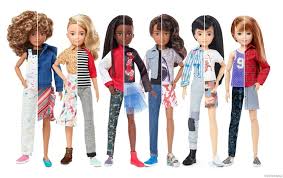 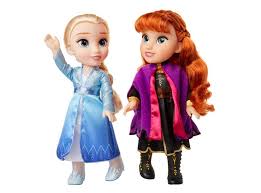 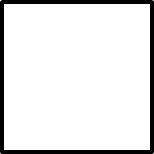 2.- Lucas tenía 16 bolitas y perdió 5 ¿Cuántas le quedaron?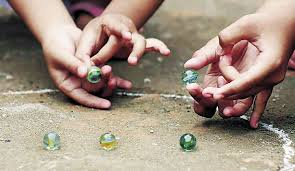 3.- Don Manuel tenía en su negocio 19 cajas de jugo y le quedan 13 ¿Cuántas vendió?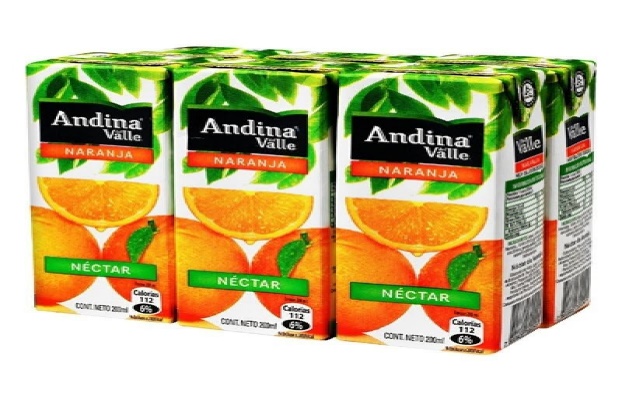 4.- Al cumpleaños de Matías asistieron 15 niños y 13 niñas ¿Cuántos niños y niñas fueron en total?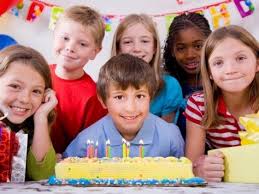 Respondo:    Fueron ________________________ niños y niñas en total.5.- Si habían 56 entradas al cine y se vendieron 35 ¿cuántas entradas quedaron sin vender? Respuesta: Quedaron sin vender _____________________ entradasII.- escribe con palabras las siguientes cifras:100 ________________________________________________________________200________________________________________________________________300 _______________________________________________________________400 ________________________________________________________________500_________________________________________________________________Descomposición de estos números. Sigue el ejemploIII.- Completa la tabla numérica contando de 1 en 1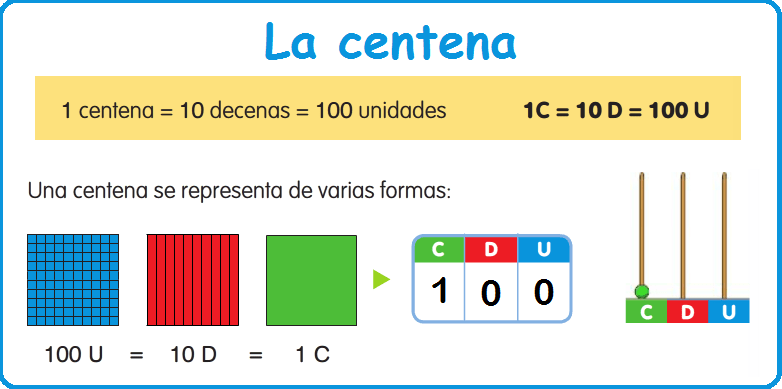 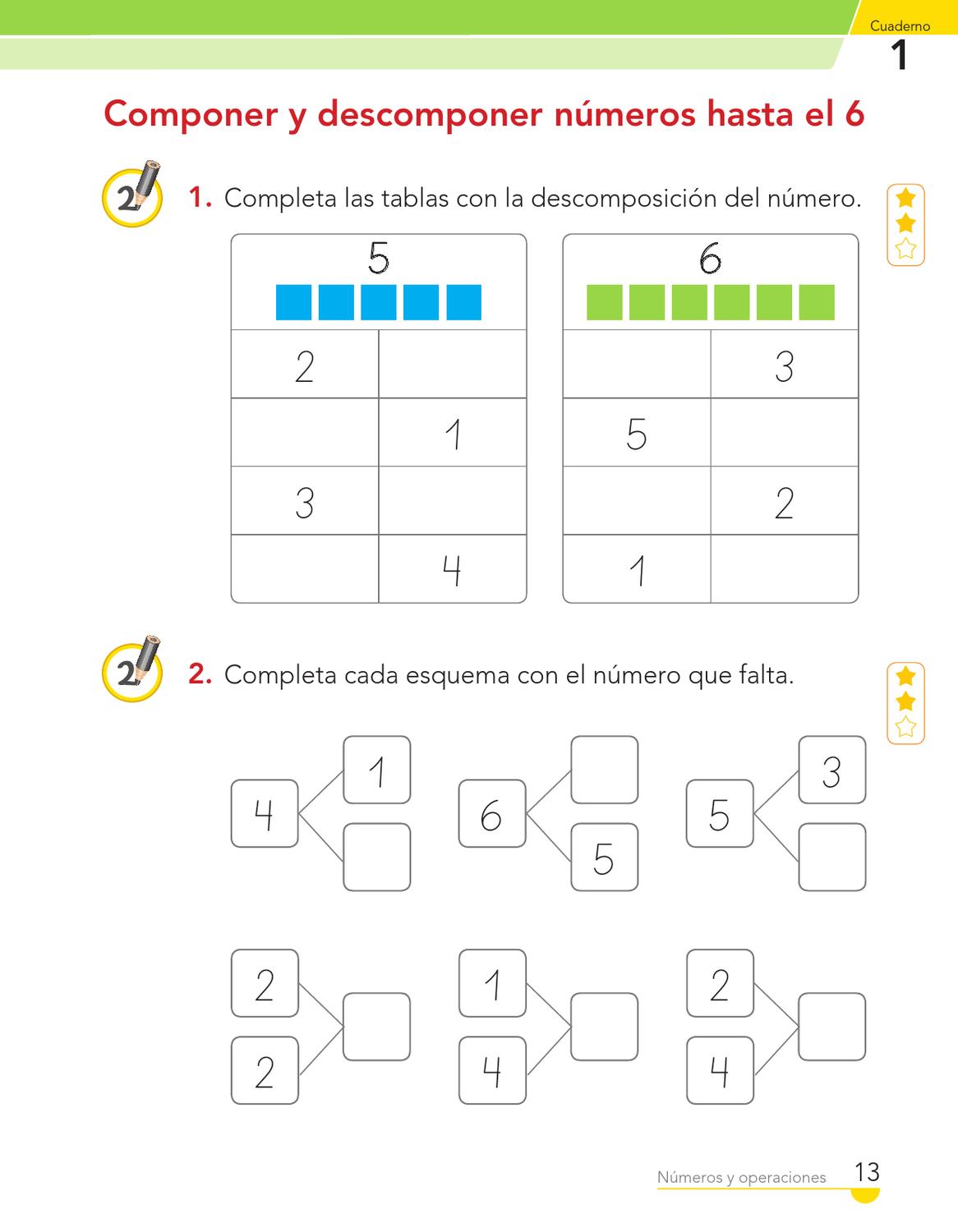 IV.- Descompone números. Sigue el ejemploV.- Une los números para formar una figura, luego pinta.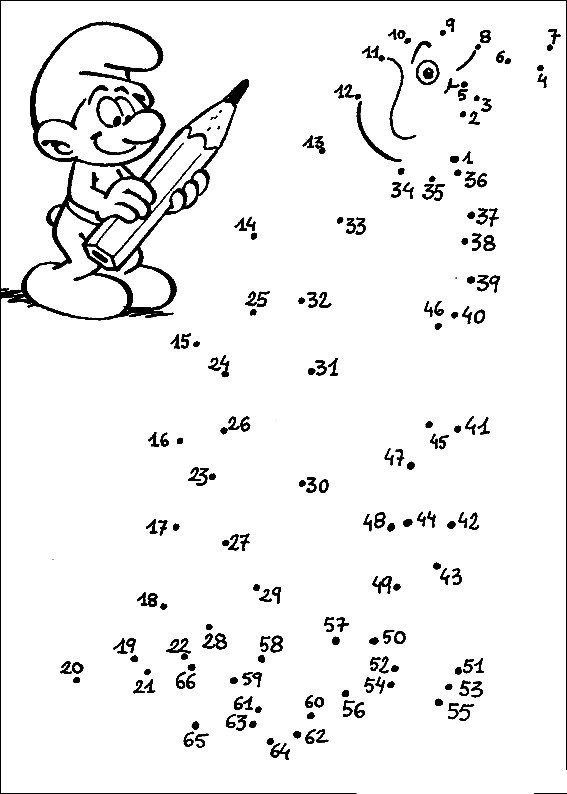 Sugerencias: puedes revisar los siguientes links para reforzar el tema tratadoAprendamos a descomponer números/Unidades, Decenas y Centenas/Matemáticas 3º Primaria https://www.youtube.com/watch?v=Hvj6kG7empUDESCOMPOSICIÓN NUMÉRICA CON CAJITA AGITADORA PARA PREESCOLARhttps://www.youtube.com/watch?v=X7g3jF48T18Aprendamos a descomponer números        https://www.youtube.com/watch?v=FWtsNTxNPFUDESCOMPOSICIÓN DE NÚMEROS DE 3 DÍGITOS   https://www.youtube.com/watch?v=QTDnO-m9I-kUna vez que tengas resuelta tu guía envíamela a mi correo institucionalanakarina.pino@colegio-josemanuelbalmaceda.clNOMBRE: Componer y descomponer cifras             NÚMERO DE GUÍA 6, semana 6NOMBRE: Componer y descomponer cifras             NÚMERO DE GUÍA 6, semana 6NOMBRE DE ESTUDIANTE:CURSO: 2do básicoFECHA:FECHA:Unidad 1: Conocer los números hasta el 500OBJETIVO DE APRENDIZAJE 05: Componer y descomponer números del 0 a 100 de manera aditiva, en forma concreta, pictórica y simbólica.Unidad 1: Conocer los números hasta el 500OBJETIVO DE APRENDIZAJE 05: Componer y descomponer números del 0 a 100 de manera aditiva, en forma concreta, pictórica y simbólica.OBJETIVO DE LA CLASE: Componer y descomponer números en forma aditiva, concreta, pictórica y simbólica.OBJETIVO DE LA CLASE: Componer y descomponer números en forma aditiva, concreta, pictórica y simbólica.Escribo datos*Asistieron ________ niñas*Asistieron ________ niñosIdentifico operación:¿Qué debo hacer? Marca con una XSumar:___________Restar:___________Resuelvo:Escribo datos*Habían ___________ entradas*Se vendieron ________ entradas Identifico operación:¿Qué debo hacer? Marca con una XSumar:___________Restar:___________Resuelvo:númeroCentena (C)Decena (D)Unidad (U)100100200300400500100101102109111114118120123126129132135137140149151154156160162164169173177180185192198199200Centena (C) Decena (D)Unidad (U)Descomposición numéricaEscritura 2 C7 D8 U278Doscientos setenta y ocho146359490500SOLUCIONARIO O RESPUESTA ESPERADASOLUCIONARIO O RESPUESTA ESPERADANÚMERO DE PREGUNTARESPUESTAI.- Resuelve los siguientes problemas 1.- Natalia tiene 5 muñecas y para su cumpleaños le regalaron 2 más. ¿Cuántas muñecas tiene ahora?5 + 2 = 72.- Lucas tenía 16 láminas y perdió 5 ¿Cuántas le quedaron?16 – 5 = 113.- Don Manuel tenía en su negocio 19 cajas de jugo y le quedan 13 ¿Cuántas vendió?19 – 13 = 64.- Al cumpleaños de Matías asistieron 15 niños y 13 niñas ¿Cuántos niños y niñas fueron en total?Respondo:    Fueron  28  niños y niñas en total.5.- Si habían 56 entradas al cine y se vendieron 35 ¿cuántas entradas quedaron sin vender? Respuesta: Quedaron sin vender 21 entradasII.- escribe con palabras las siguientes cifras:100 cien; 200 doscientos, 300 trescientos; cuatrocientos; 500 quinientosIII.- Completa la tabla numérica contando de 1  En 1Descomposición de estos números. Sigue el ejemploComponer y descomponer números hasta el 61.- Completa las tablas de descomposición de números       5                                                                             62.- Completa cada esquema con el número que falta	5                                                64       	 	       6 45IV.- Descompone números. Sigue el ejemploV.- Une los números para formar una figura, luego pinta. Descubre la Figura sorpresa